ACUERDO DEL PLENO DEL INSTITUTO ESTATAL DE TRANSPARENCIA, ACCESO A LA INFORMACIÓN PÚBLICA Y PROTECCIÓN DE DATOS PERSONALES, POR EL QUE SE OTORGA EL VOTO INSTITUCIONAL POR UNANIMIDAD A FAVOR DE LOS ASUNTOS A TRATAR EN LA SEGUNDA SESIÓN ORDINARIA DEL 26 DE SEPTIEMBRE DE 2019 DEL CONSEJO NACIONAL DEL SISTEMA NACIONAL DE TRANSPARENCIA, ACCESO A LA INFORMACIÓN PÚBLICA Y PROTECCIÓN DE DATOS PERSONALES.En la ciudad de Mérida, Yucatán, a los veinticinco días del mes de septiembre del año dos mil diecinueve, encontrándose reunidos los integrantes del Pleno del Instituto Estatal de Transparencia, Acceso a la Información Pública y Protección de Datos Personales, el Maestro en Derecho, Aldrin Martín Briceño Conrado, la Licenciada en Derecho, María Eugenia Sansores Ruz y el Doctor en Derecho, Carlos Fernando Pavón Durán, Comisionado Presidente y Comisionados, respectivamente, emiten el presente acuerdo de conformidad con los siguientes:C O N S I D E R A N D O SPRIMERO.- Que de conformidad con los artículos 10 y 14 de la Ley de Transparencia y Acceso a la Información Pública del Estado de Yucatán, el Instituto Estatal de Transparencia, Acceso a la Información Pública y Protección de Datos Personales es un organismo público autónomo, especializado, independiente, imparcial y colegiado, con personalidad jurídica y patrimonio propios, con plena autonomía técnica de gestión, capacidad para decidir sobre el ejercicio de su presupuesto y determinar su organización interna, responsable de garantizar el ejercicio de los derechos de acceso a la información y protección de datos personales conforme a los principios y bases establecidos en el artículo 6o. de la Constitución Política de los Estados Unidos Mexicanos, así como lo dispuesto en la Constitución Política del Estado de Yucatán, la Ley general, esta ley y demás disposiciones normativas aplicables, mismo que se encuentra integrado por el pleno y las unidades administrativas que determine el reglamento interior de conformidad con la disponibilidad presupuestal.SEGUNDO.- Que el Presidente tiene entre sus atribuciones, representar al Instituto ante el Sistema Nacional de Transparencia, Acceso a la Información Pública y Protección de Datos Personales, según lo dispuesto en el artículo 22, fracción II de la Ley de Transparencia y Acceso a la Información Pública del Estado de Yucatán.TERCERO.-  Que de acuerdo a la fracción II del artículo 46 del Reglamento Interior del Instituto Estatal de Transparencia, Acceso a la Información Pública y Protección de Datos Personales el Comisionado Presidente tiene entre sus facultades representar al Instituto ante el Sistema Nacional de Transparencia, Acceso a la Información Pública y Protección de Datos Personales.CUARTO.- Que en términos de lo establecido en el artículo 30, fracción II, de la Ley General de Transparencia y Acceso a la Información Pública, el Instituto Estatal de Transparencia, Acceso a la Información Pública y Protección de Datos Personales, es integrante del Sistema Nacional de Transparencia, Acceso a la Información Pública y Protección de Datos Personales.QUINTO.- Que de conformidad a la convocatoria suscrita por el Presidente del Consejo Nacional del Sistema Nacional de Transparencia, Acceso a la Información Pública y Protección de Datos Personales, Dr. Francisco Javier Acuña Llamas, para llevar a cabo la Segunda Sesión Ordinaria del citado Consejo Nacional el día 26 de septiembre del presente año (Anexo Uno), se presentará en el desarrollo del orden del día (Anexo Dos), para su discusión, y en su caso aprobación el siguiente punto: Presentación, discusión y, en su caso, aprobación del Acuerdo por el que se aprueban las modificaciones y adiciones a los Lineamientos para la Implementación y Operación de la Plataforma Nacional de Transparencia sobre conservación de la información del SIPOT en la PNT; A cargo del Comisionado del INAI, Oscar Mauricio Guerra Ford; así como, del Comisionado Ernesto Alejandro de la Rocha Montiel, Coordinador de la Comisión de Tecnologías de la Información y Plataforma Nacional de Transparencia, y del Comisionado José Guadalupe Luna Hernández, Coordinador de la Comisión de Archivos y Gestión Documental.SEXTO.- Por lo antes expuesto y fundado en los considerandos que anteceden y en cumpliendo del artículo 9 de los Lineamientos para la Organización, Coordinación y Funcionamiento de las Instancias de los Integrantes del Sistema Nacional de Transparencia, Acceso a la Información Pública y Protección de Datos Personales, se:A C U E R D APRIMERO.- Otorgar de manera unánime el Voto Institucional a favor de que sea aprobado el tema relacionado en el considerando QUINTO del presente acuerdo.SEGUNDO.- Se instruye a la Coordinación de Apoyo Plenario para que notifique el presente acuerdo vía correo electrónico a la Secretaría Ejecutiva del Sistema Nacional de Transparencia, para los efectos de Ley pertinentes. TERCERO.- Se instruye a la Coordinación de Apoyo Plenario para que en el ejercicio de sus funciones gestione la publicación del presente acuerdo en la Página de Internet Oficial del Instituto Estatal de Transparencia, Acceso a la Información Pública y Protección de Datos Personales.CUARTO.- Cúmplase. Así lo acordaron por unanimidad de votos y firman para su debida constancia, los Comisionados del Instituto Estatal de Transparencia, Acceso a la Información Pública y Protección de Datos Personales, el Maestro en Derecho, Aldrin Martín Briceño Conrado, la Licenciada en Derecho, María Eugenia Sansores Ruz y el Doctor en Derecho, Carlos Fernando Pavón Durán, Comisionado Presidente y Comisionados, respectivamente, a los veinticinco días del mes de septiembre del año dos mil diecinueve. (RÚBRICA)Esta hoja forma parte del acuerdo del Pleno del Instituto Estatal de Transparencia, Acceso a la Información Pública y Protección de Datos Personales de fecha veinticinco de septiembre de 2019.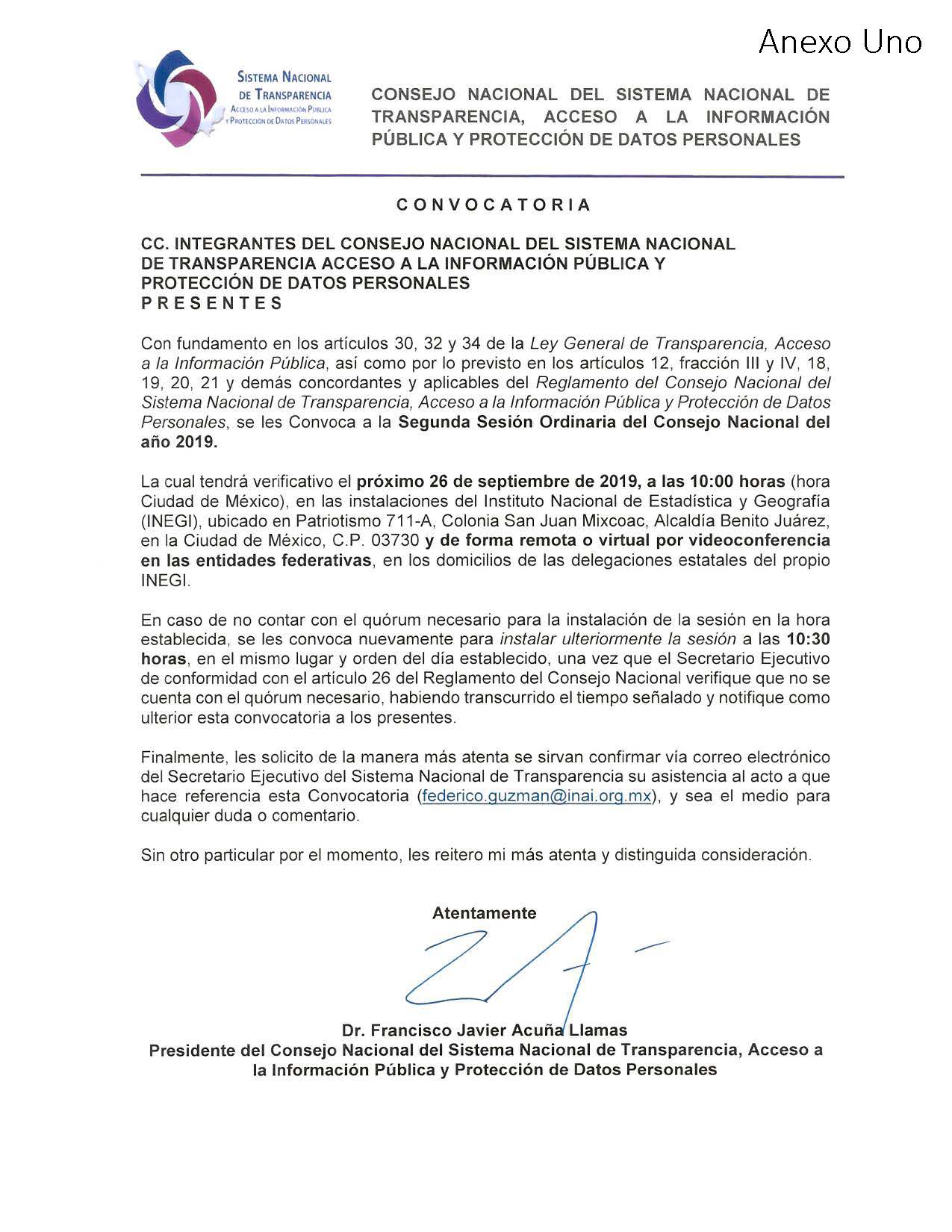 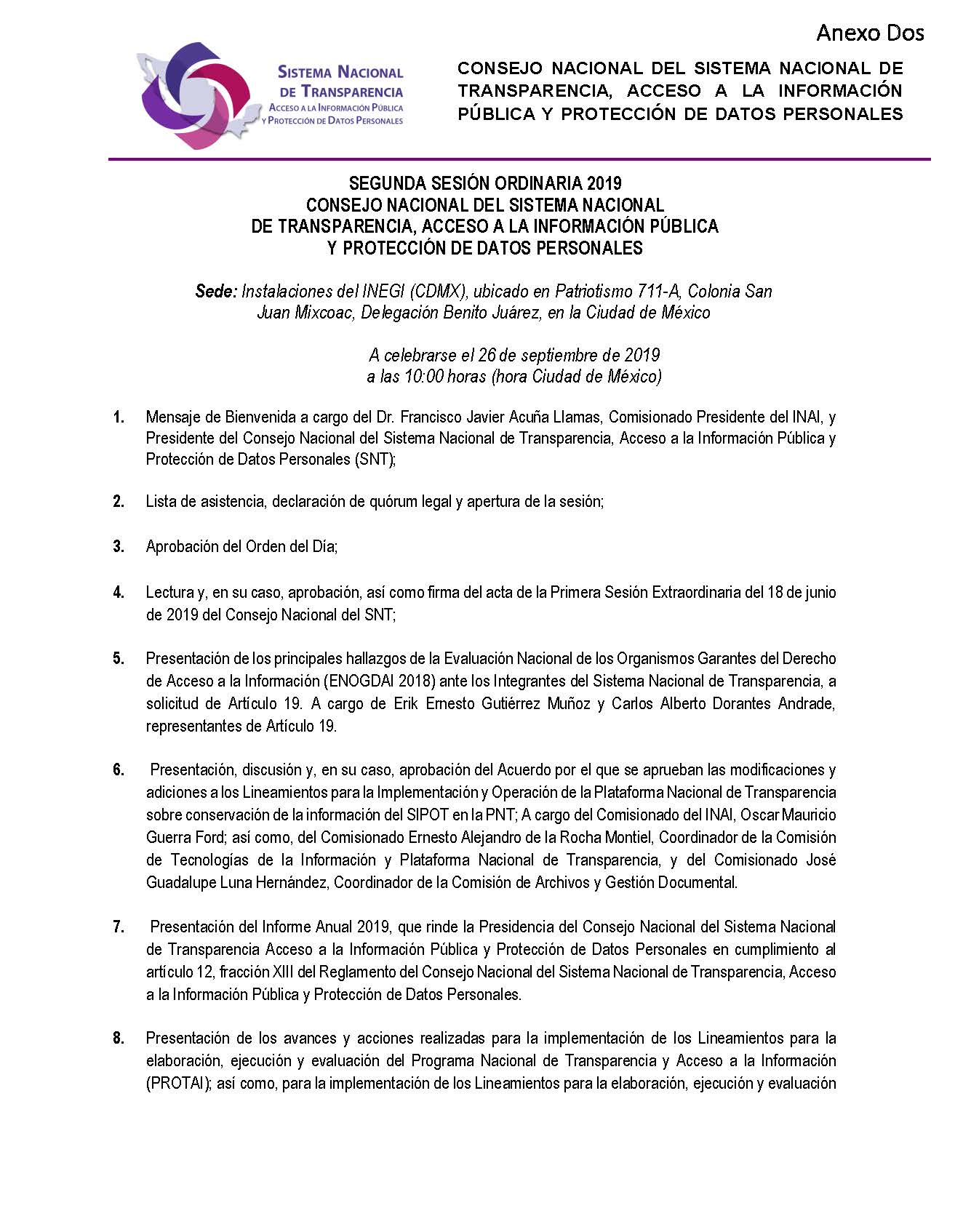 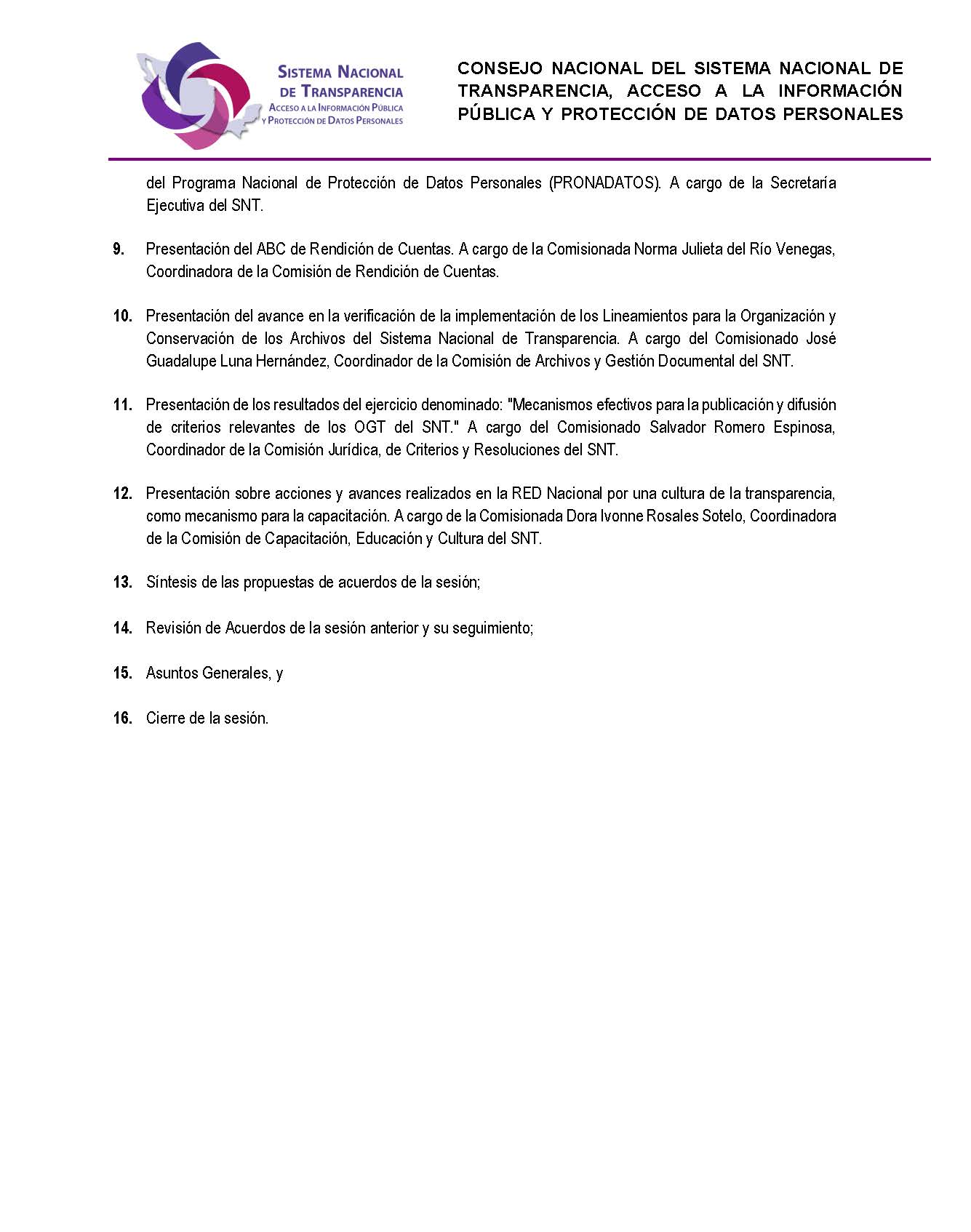 M.D. ALDRIN MARTÍN BRICEÑO CONRADO COMISIONADO PRESIDENTEM.D. ALDRIN MARTÍN BRICEÑO CONRADO COMISIONADO PRESIDENTE(RÚBRICA)LICDA. MARÍA EUGENIA SANSORES RUZCOMISIONADA(RÚBRICA)DR. CARLOS FERNANDO PAVÓN DURÁNCOMISIONADO